XXV Przegląd Kultury Młodych „Przekręt” czas zacząć!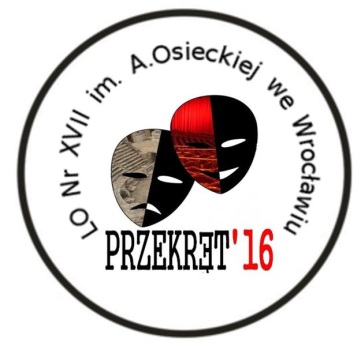 Przegląd Kultury Młodych „Przekręt” jest w naszej szkole ważnym wydarzeniem kulturalnym. Już od pierwszych dni września rozpoczynają się przygotowania do tego święta. W organizację wydarzenia zaangażowani są dyrekcja, grono pedagogiczne, pracownicy szkoły oraz uczniowie wszystkich klas. Jak podkreśla Pani vice-Dyrektor Barbara Bartnik w wywiadzie z nami: „Przekręt to istota tej szkoły, kierunek działania naszego liceum. Młodzież jest zaangażowana w życie artystyczne, organizując przede wszystkim „Przekręt”: rozwijają swoje zdolności reporterskie, organizacyjne, teatralne czy taneczne. Po tym nas rozpoznają.” Spośród uczniów zostaje wyłoniony młodzieżowy koordynator, spośród nauczycieli - główny koordynator imprezy (w tym roku jest nim pani Zofia Kuź) oraz koordynatorzy przeglądu teatralnego i tanecznego. W tym roku przypada jubileusz 25-lecia przeglądu! „Z tej okazji zaproszono przede wszystkim jubileuszowe jury, przewodniczącym jest pan Edward Kalisz, który był założycielem i pomysłodawcą konkursu w szkole, uczył tu wiele klas teatralnych. Natomiast drugim jurorem jest jego syn, który jest absolwentem naszej placówki, również jest aktorem.”-kontynuuje pani Bartnik.W październiku ogłoszono szkolny konkurs na logo i plakat tegorocznego „Przekrętu”, w którym pierwsze miejsce zajęła Agnieszka Balska z klasy 1A. To właśnie jej praca reprezentuje XXV Przegląd Kultury Młodych.Najbardziej szalona rzecz w szkole? „Przekręt!” - tak brzmi odpowiedź większości uczniów oraz nauczycieli naszego liceum. Tegoroczna, jubileuszowa edycja na pewno będzie wspaniała i jak zawsze niezapomniana. „Panuje coraz większy profesjonalizm. Co roku przyglądam się jak „Przekręt” jest przygotowywany, za każdym razem mocno trzymam kciuki za młodzież. W tym roku przygotowywania przebiegały bardzo spokojnie, aż się bałam czy będzie coś przygotowane. Przychodząc w poniedziałek rano byłam zachwycona wystrojem oraz profesjonalizmem nauczycieli i uczniów.”- przekonuje Pani vice-Dyrektor. Zaczynamy!!!Już w pierwszym dniu wiele się działo! Przed samym rozpoczęciem imprezy, na korytarzu przed aulą zgromadził się tłum młodzieży. Równo o godzinie 10:00 nastąpiło rozpoczęcie Przeglądu Kultury Młodych. Tuż po powitaniu przez prowadzących: Martynę Stępień oraz Kubę Nowakowskiego, mieliśmy przyjemność obejrzeć kilkuminutowy film dokumentujący 25 lat „Przekrętu”. Była to dla wszystkich wspaniała podróż w przeszłość. Słowo wstępu, jak i uroczyste otwarcie przeglądu należało do Dyrektor Małgorzaty Iwankiewicz. „Jest to piękne, wspaniałe dzieło, a co najważniejsze wspólnie spędzony czas.”- podkreśliła Pani Dyrektor. Zaraz potem odbył się spektakl inauguracyjny pt.: „Igraszki z diabłem” w wykonaniu uczniów klas teatralnych XVII Liceum Ogólnokształcącego im. Agnieszki Osieckiej, według scenariusza Jana Drdy w reżyserii pani Małgorzaty Szeptyckiej, pana Krzysztofa Żesławskiego oraz pana Marka Szydło. Koordynatorem przedstawienia była pani Marzena Matschaj- Kacprzak. Spektakl zachwycał profesjonalizmem, bogactwem strojów, dekoracjami oraz oprawą muzyczną. Charyzmatyczni aktorzy z zaangażowaniem wcielili się w swoje role. Przedstawienie dotyczyło odwiecznej walki dobra ze złem, w której ostatnie słowo należy do dobra. Spektakl zakończył się uroczystym finałem z udziałem wszystkich aktorów oraz wspólnym odśpiewaniem piosenki. Tuż po nim w auli rozległy się gromkie brawa oraz okrzyki publiczności.Następnie o godzinie 13:00 w auli rozpoczął się konkurs taneczny poprowadzony przez Zuzannę Bocian oraz Ewelinę Ceglarską. Koordynatorem konkursu były: pani Lucyna Wańkowska-Michalec i pani Katarzyna Bańcer-Binduga. W jury zasiedli: pan Maciej Florek - wszechstronny tancerz z wieloletnim doświadczeniem, z tańcem towarzyskim związany od 8 roku życia, posiada klasę mistrzowską krajową w tańcach towarzyskich; pan Dariusz Psyk – absolwent Państwowej Szkoły Baletowej w Poznaniu, pracował w zespole baletowym Opery Wrocławskiej oraz Teatru Muzycznego Capitol, obecnie zajmuje się projekcjami multimedialnymi i oświetleniem scenicznym w Capitolu i Operze; pan Jarosław Józefczyk – pedagog i choreograf, tańczył między innymi w Operetce, jak i Operze Wrocławskiej, na stałe pracuje ze Studium Tańca Opera Wrocławska oraz szkołą tańca „Kurzak i Zamorski”.Jako pierwsza wystąpiła grupa taneczna „PULS” z Miejskiego Domu Kultury FABRYCZNA, wykonała ona mrożący krew w żyłach za sprawą zjawiskowych podnoszeń, aktobatyczny układ choreograficzny. Drugi z występów należał do Sylwii Wawrzyniak ze Stowarzyszenia Pomocy „Iskierka”, następnie energiczny występ Joanny Mielniczuk z LO3 we Wrocławiu. Charyzmatyczna solistka – Klaudia Bieńko wykonała układ choreograficzny w stylu street z elementami dancehall. Maria Pastwa z LO nr 3 wykonała układ przepełniony emocjami w stylu modern jazz. 7-osobowa grupa taneczna „Fabulous Five” z gimnazjum nr 27 we Wrocławiu przygotowała dla nas energetyczną choreografię w stylach street, a Gabiela Kownacka z MDK FABRYCZNA, zaprezentowała się w emocjonalnym, modern jazzowym układzie tanecznym. Tuż przed przerwą wystąpiła 8-osobowa grupa taneczna V.I.P. z MDK im. Mikołaja Kopernika we Wrocławiu. Po ich występie nastąpiła piętnastominutowa przerwa, w trakcie której uczestnicy oraz przybyli goście mogli posilić się i napoić w naszym „niebiańskim” bufecie prowadzonym przez starożytne boginie. Jednak nie zwolniliśmy tempa, bo już po przerwie na rozgrzewkę odbył się wspólny taniec belgijski uczestników konkursu oraz widzów, a zaraz po nim zaprezentowały się: Paulina Nowacka, Anna Rogalska z MDK FABRYCZNA oraz Natalia Dudziak z Gimnazjum nr 40 we Wrocławiu. Zespół taneczny z Gimnazjum nr 30 we Wrocławiu w składzie: Sandra Szechyńska, Anna Beflan, Julia Borońska, Małgorzata Zielińska, Kinga Otczyk i Emilia Marczyńska zaprezentowały się w hip-hopowym układzie choreograficznym. Natomiast Urszula Litwiniuk oraz Amelia Kaczmarczyk z Gimnazjum nr 30 we Wrocławiu urzekły publiczność perfekcyjnym układem baletowym. Zaraz potem wystąpiły: Maja Radwaniec, Martyna Piskorska, Dasza Sklavenko z jazzowym układem choreograficznym. Na naszej scenie pojawili się również: zespół „Chillout 2” z Centrum Edukacji Kulturalnej Dzieci i Młodzieży Stare Miasto, Julia Witczak razem z Kamilą Bral z Gimnazjum nr 30 we Wrocławiu, Victoria Szydłowska oraz Nicola Bazylewicz również z Gimnazjum nr 30 we Wrocławiu. Natomiast Barbara Pawlaczek z naszego LO nr 17 zaprezentowała się w stylu hip-hop, Julia Łoza z LO nr 17 zatańczyła układ w stylu modern jazz, a 4-osobowy zespół taneczny w składzie: Ada Jastrzewska, Ola Jastrzewska, Ilona Brzozowska oraz Asia Sztucka z LO nr 17 otrzymał gromkie brawa za swój dynamiczny układ choreograficzny w stylu street z elementami dancehallu. „Poziom tegorocznego konkursu był bardzo wysoki.”- zapewniał pan Jarosław Józefczyk, członek jury.Kolejną niespodzianką przygotowaną przez organizatorów konkursu była krótka lekcja Zumby przygotowana przez instruktorkę tego stylu – uczennicę naszej szkoły – Wiktorię Chamarę! Wyniki konkursu tanecznego poznamy w środę 16.03. br. na uroczystej gali. Jednakże niezależnie od wyników pan Jarosław Józefczyk gratuluje wszystkim uczestnikom występu. Zapytany o rady, jakie chciałby przekazać młodym tancerzom, bez zastanowienia odpowiada: „Przede wszystkim nie poddawać się, żyć swoją pasją i ponad wszystko kształcić się dalej.”Pierwszy, inauguracyjny dzień XXV Przeglądu Kultury Młodych „Przekręt” dobiega końca. Nie obyło się bez niepowtarzalnych wrażeń, śmiechu, zdrowej rywalizacji, a przede wszystkim obcowania z piękną sztuką i kulturą.Jednak nie zwalniamy tempa! Już jutro od godziny 8:00 ruszamy z Konkursem Teatralnym.
Na naszej scenie pojawią się: Teatr Prze-Ogromny ze spektaklem – „Igraszki z diabłem” z XVII Liceum Ogólnokształcącego we Wrocławiu, Teatr Dziesiątka ze spektaklem – „Kandyd, czyli optymizm” z Liceum Ogólnokształcącego Nr 10 we Wrocławiu, Teatr na Składanej Scenie ze spektaklem – „Przetrwamy” z Gimnazjum Nr 13 im. Unii Europejskiej we Wrocławiu, Teatr na Składanej Scenie ze spektaklem – „Mąż żony modnej” z Gimnazjum Nr 13 im. Unii Europejskiej we Wrocławiu, Grupa teatralna COKOLWIEK ze spektaklem – „Law, law, law. Sztuka o mało co teatralna” z Gimnazjum Nr 1 z Oddziałami Dwujęzycznymi w Luboniu, Grupa teatralna COKOLWIEK ze spektaklem- „Dziób w dziób” z Gimnazjum Nr 1 z Oddziałami Dwujęzycznymi w Luboniu,Bez nazwy ze spektaklem – „Poeci wiedzą lepiej” z Ogólnokształcącej Szkoły Muzycznej I i II stopnia we Wrocławiu. Serdecznie zapraszamy!Ela Skoczkowska i Grzegorz Lary